Ярмарка инновационных идей«СМАРТ ПАТЕНТ-2018»4-5 декабря 2018ЗАЯВКА НА УЧАСТИЕ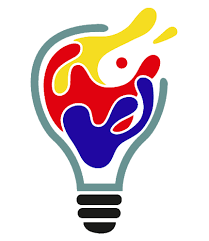 ЛОГОТИП (СИМВОЛИКА) ОРГАНИЗАЦИИНАЗВАНИЕ ПРОЕКТАОРГАНИЗАЦИЯФИО АВТОРА/ФИО ЧЛЕНОВ КОЛЛЕКТИВАКОНТАКТНАЯ ИНФОРМАЦИЯЮридический адрес  Почтовый адрес ТелефонФакс e-mailСайтОПИСАНИЕ ИННОВАЦИИ/ПРОЕКТА (ТИП ИННОВАЦИИ, КОНКУРЕНТНЫЕ ПРЕИМУЩЕСТВА, ТЕКУЩАЯ СТАДИЯ РАЗВИТИЯ ИННОВАЦИИ):(до 2000 знаков с пробелами)СТАТУС ИНТЕЛЛЕКТУАЛЬНОЙ СОБСТВЕННОСТИ (ПАТЕНТ, ЭКСКЛЮЗИВНОЕ ПРАВО, ЛИЦЕНЗИОННОЕ СОГЛАШЕНИЕ И Т.Д.):КОНКУРЕНТНЫЕ ПРЕИМУЩЕСТВА(перечислить)---	АНАЛОГИ- в мире:- в стране:ИМЕЕТСЯ(пример: результаты исследований, бизнес-план, патент, юридическое лицо, собственные инвестиции (XXX USD - % от стоимости проекта и прочее)--ПРЕДЛАГАЕМЫЕ ФОРМЫ СОТРУДНИЧЕСТВА(пример: Венчурное финансирование, Договор НИОК(Т)Р, Совместное предприятие, Лицензирование, Продажа)--НЕОБХОДИМО ДЛЯ РЕАЛИЗАЦИИ ПРОЕКТА (пример: специалисты, партнеры, бизнес-план, инвестиции (объем))--ПРЕДПОЛАГАЕМЫЕ СРОКИ РЕАЛИЗАЦИИ ПРОЕКТА И ОКУПАЕМОСТИ ПРОЕКТАФОРМА УЧАСТИЯ В ЯРМАРКЕ (натурный образец, презентация, работа на стенде  и т.д.)КОНТАКТНОЕ ЛИЦО ДЛЯ СВЯЗИФОТОГРАФИЯ, ИЛЛЮСТРАЦИЯ, СХЕМА 